Załącznik nr 1 do umowy nr DTE-e/…../N/2023  – rzut powierzchni przedmiotu najmu w budynku na parterze Wydziału Biologii i Biotechnologii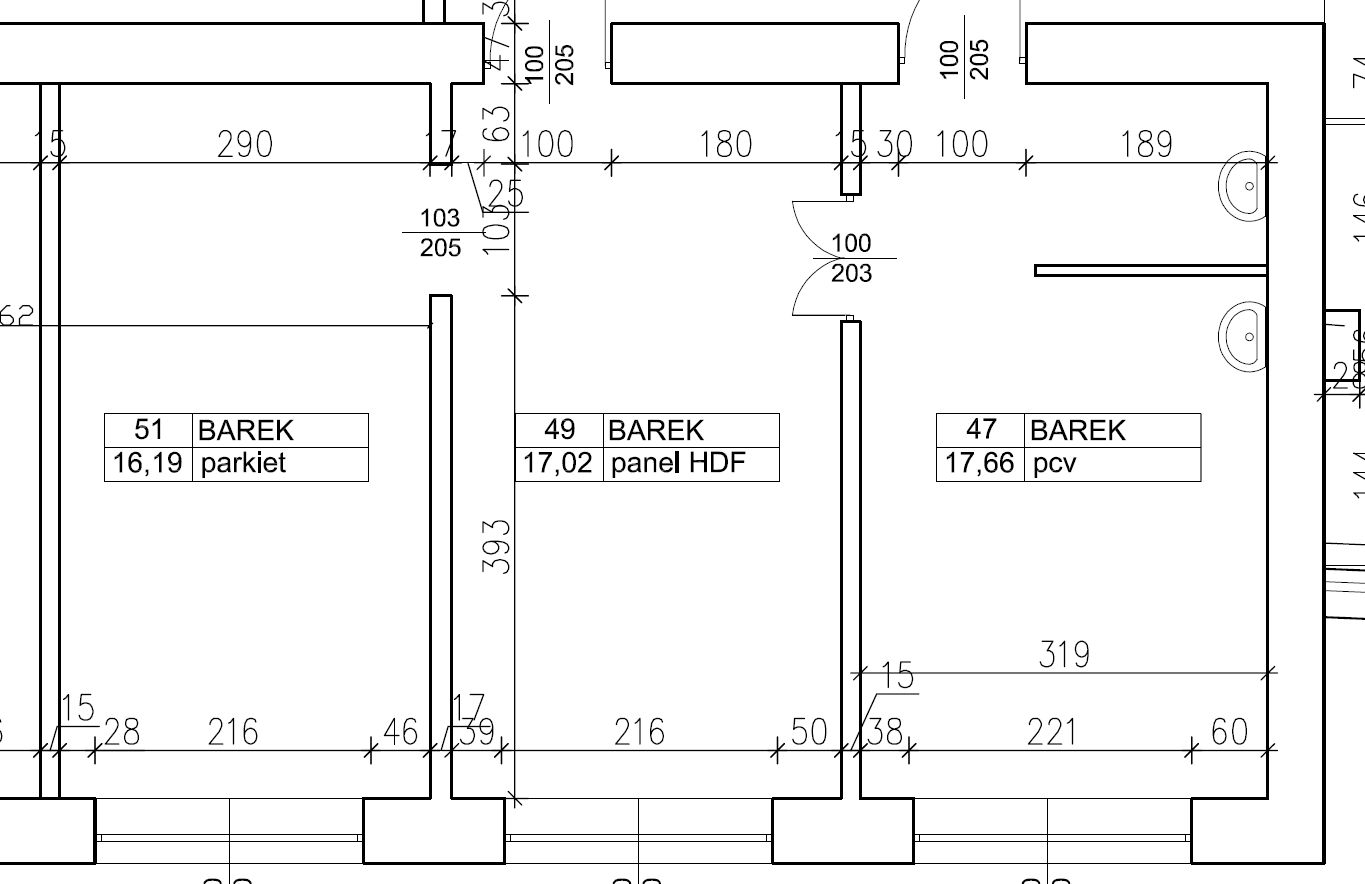 